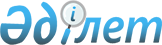 "Қазақстан Республикасы Тұңғыш Президентінің – Елбасының тестілерін өткізу қағидаларын бекіту туралы" Қазақстан Республикасы Мәдениет және спорт министрінің міндетін атқарушының 2014 жылғы 21 қарашадағы № 103 бұйрығына өзгерістер енгізу туралыҚазақстан Республикасы Мәдениет және спорт министрінің 2023 жылғы 11 қаңтардағы № 3 бұйрығы. Қазақстан Республикасының Әділет министрлігінде 2023 жылғы 12 қаңтарда № 31684 болып тіркелді
      БҰЙЫРАМЫН:
      1. "Қазақстан Республикасы Тұңғыш Президентінің – Елбасының тестілерін өткізу қағидаларын бекіту туралы" Қазақстан Республикасы Мәдениет және спорт министрінің міндетін атқарушының 2014 жылғы 21 қарашадағы № 103 бұйрығына (Нормативтік құқықтық актілерді мемлекеттік тіркеу тізілімінде № 9988 болып тіркелген) мынадай өзгерістер енгізілсін:
      кіріспесі мынадай редакцияда жазылсын:
      "Дене шынықтыру және спорт туралы" Қазақстан Республикасы Заңының 7-бабының 15) тармақшасына сәйкес БҰЙЫРАМЫН:";
      осы бұйрықпен бекітілген Қазақстан Республикасы Тұңғыш Президентінің – Елбасының тестілерін өткізу қағидаларында:
      7 және 8-тармақтар мынадай редакцияда жазылсын:
      "7. Дене жаттығуларының түрлері осы Қағидаларға 1-қосымшада келтірілген:
      1) жүгіру (30, 60, 100, 500, 1000 метр) - стадионның жүгіру жолында немесе кез келген тегіс жерде және жеңіл атлетика қағидаларына сәйкес өткізіледі;
      2) орнында тұрып ұзындыққа секіру - ашық және жабық кешендердегі кез келген тегіс жерде өткізіледі;
      3) биік кермеде тартылу бастапқы қалыпта жоғарыдан ұстай асылып, аяқты еденге (жерге) тигізбей орындалады. Кермеден иек жоғары өтіп және бастапқы қалыпқа қайтып оралған кезде жаттығу орындалған болып есептеледі. Жаттығуды орындау кезінде қолдарды айқастыруға болмайды;
      4) кеудені көтеру шалқалап жатқан қалыпта, аяқ тізеден 90 градус бұрышқа бүгіліп, алақан иықта және табаннан серіктестің ұстап тұруымен орындалады;
      5) Тегіс жерлерде жүгірудің қашықтығы саябақ, орман аумағында немесе қандай да болмасын ашық жерде өтеді.
      8. Қазақстан Республикасы Тұңғыш Президентінің – Елбасының тестілерін тапсыру ауа-райына байланысты далада немесе жабық спорттық кешендерде өткізіледі.";
      Қазақстан Республикасы Тұңғыш Президентінің – Елбасының тестілерін өткізу қағидаларына 1-қосымша осы бұйрыққа қосымшаға сәйкес жаңа редакцияда жазылсын.
      2. Қазақстан Республикасы Мәдениет және спорт министрлігінің Спорт және дене шынықтыру істері комитеті заңнамада белгіленген тәртіппен:
      1) осы бұйрықты Қазақстан Республикасы Әдiлет министрлiгiнде мемлекеттiк тiркеуді;
      2) Қазақстан Республикасы Мәдениет және спорт министрлігінің интернет-ресурсында орналастыруды;
      3) осы бұйрықта көзделген іс-шаралар орындалғаннан кейін үш жұмыс күні ішінде Қазақстан Республикасы Мәдениет және спорт министрлігінің Заң қызметі департаментіне іс-шаралардың орындалуы туралы мәліметтерді ұсынуды қамтамасыз етсін.
      3. Осы бұйрықтың орындалуын бақылау жетекшілік ететін Қазақстан Республикасының Мәдениет және спорт вице-министріне жүктелсін.
      4. Осы бұйрық алғашқы ресми жарияланған күнінен кейін күнтізбелік он күн өткен соң қолданысқа енгізіледі. 1-саты "Шымырлық пен ептілік" Балаларға арналған дене жаттығуларының түрлері (9-10 жастағылар) 1-саты "Шымырлық пен ептілік" Балаларға арналған дене жаттығуларының түрлері (11-13 жастағылар) 2-саты "Спорт ізбасарлары" Балаларға арналған дене жаттығуларының түрлері (14-15 жастағылар) 3-саты "Күш пен батылдық" Жастарға арналған дене жаттығуларының түрлері (16-17 жастағылар) 4-саты "Шынығуды жетілдіру" Жастарға арналған дене жаттығуларының түрлері (18-23 жастағылар) 4-саты "Шынығуды жетілдіру" Халыққа арналған дене жаттығуларының түрлері (24-31 жастағылар) 4-саты "Шынығуды жетілдіру" Халыққа арналған дене жаттығуларының түрлері (32-39 жастағылар) 5-саты "Сергектік пен денсаулық" Халыққа арналған дене жаттығуларының түрлері (40-49 жастағылар) 5-саты "Сергектік пен денсаулық" Халыққа арналған дене жаттығуларының түрлері (50-59 жастағылар) 5-саты "Сергектік пен денсаулық" Халыққа арналған дене жаттығуларының түрлері (60-69 жастағылар) 5-саты "Сергектік пен денсаулық" Халыққа арналған дене жаттығуларының түрлері (70 және одан да жоғары жастағылар)
      Ескертпе:
      Президенттік дайындық деңгейі – президенттік дайындық деңгейінің нәтижелерімен екі дене жаттығуын орындау.
      Ұлттық дайындық деңгейі – ұлттық дайындық деңгейінің нәтижелерімен екі дене жаттығуын орындау.
      Бастапқы дайындық деңгейі – бастапқы дайындық деңгейі нәтижелерімен екі дене жаттығуын орындау.
      Ескертпе:
      Шартты қысқартулар: м. – метр; см. – сантиметр; мин. – минут; сек. – секунд; р/с – рет саны; у/е – уақытты есепке алмай; гр. – грамм.
					© 2012. Қазақстан Республикасы Әділет министрлігінің «Қазақстан Республикасының Заңнама және құқықтық ақпарат институты» ШЖҚ РМК
				
      Қазақстан РеспубликасыМәдениет және спорт министрі

А. Оралов
Қазақстан Республикасы
Мәдениет және спорт министрі
2023 жылғы 11 қаңтардағы
№ 3 бұйрығына
қосымша
Қазақстан Республикасы
Тұңғыш Президентінің –
Елбасының тестілерін өткізу
қағидаларына
1-қосымша
р/с №
Бақылау дене жаттығуы
Өлшем бірлігі
Президенттік дайындық деңгейі
Президенттік дайындық деңгейі
Ұлттық дайындық деңгейі
Ұлттық дайындық деңгейі
Бастапқы дайындық деңгейі
Бастапқы дайындық деңгейі
р/с №
Бақылау дене жаттығуы
Өлшем бірлігі
ұлдар
қыздар
ұлдар
қыздар
ұлдар
қыздар
1.
Жүгіру 30 м.
сек.
5,2
5,2
5,4
5,4
5,6
5,6
2.
Жүгіру 500 м.
мин. сек.
1.55
2.05
2.00
2.10
2.10
2.20
3.
Алға қарай еңкею
см.
+9
+12
+5
+9
+3
+6
4.
Жүгіру 1 шақырым 
мин. сек.
4.40
5.0
4.50
5.10
5.0
5.20
Р/с №
Бақылау дене жаттығуы
Өлшем бірлігі
Президенттік дайындық деңгейі
Президенттік дайындық деңгейі
Ұлттық дайындық деңгейі
Ұлттық дайындық деңгейі
Бастапқы дайындық деңгейі
Бастапқы дайындық деңгейі
Р/с №
Бақылау дене жаттығуы
Өлшем бірлігі
ұлдар
қыздар
ұлдар
қыздар
ұлдар
қыздар
1.
Жүгіру 60 м.
сек.
8,9
9,3
9,3
9,7
10,2
10,5
2.
Жүгіру 1000 м.
мин. сек.
4.15
4.45
4.35
4.55
4.45
5.00
3.
Тұрған орнынан ұзындыққа секіру
см.
210
195
200
175
180
165
4.
Тартылу
р/с
11
-
9
-
5
-
4.
Арқада жатып кеудесін көтеру
бір минуттағы саны
-
40
-
35
-
25
5.
Жүгіру 2 шақырым
мин. сек.
11.30
12.30
12.30
13.30
14.00
15.00
Р/с №
Бақылау дене жаттығуы
Өлшем бірлігі
Президенттік дайындық деңгейі
Президенттік дайындық деңгейі
Ұлттық дайындық деңгейі
Ұлттық дайындық деңгейі
Бастапқы дайындық деңгейі
Бастапқы дайындық деңгейі
Р/с №
Бақылау дене жаттығуы
Өлшем бірлігі
ұлдар
қыздар
ұлдар
қыздар
ұлдар
қыздар
1.
Жүгіру 60 м.
сек.
8,0
9,0
8,2
9,2
9,2
10,0
2.
Жүгіру 1000 м.
мин. сек.
4.00
4.30
4.20
4.45
4.30
4.55
3.
Тұрған орнынан ұзындыққа секіру
см.
220
200
210
185
190
175
4.
Тартылу
р/с
14
-
12
-
8
-
4.
Арқада жатып кеудесін көтеру
бір минуттағы саны
-
45
-
40
-
35
5.
Жүгіру 3 км. (ұлдар), 2 км. (қыздар)
мин. сек.
11.30
9.30
14.30
10.30
15.30
11.30
р/с №
Бақылау жаттығуы
Өлшем бірлігі
Президенттік дайындық деңгейі
Президенттік дайындық деңгейі
Ұлттық дайындық деңгейі
Ұлттық дайындық деңгейі
Бастапқы дайындық деңгейі
Бастапқы дайындық деңгейі
р/с №
Бақылау жаттығуы
Өлшем бірлігі
ұлдар
қыздар
ұлдар
қыздар
ұлдар
қыздар
1.
Жүгіру 100 м.
сек.
13,0
15,4
14,0
15,8
14,5
16,5
2.
Жүгіру 1000 м.
мин. сек.
3.15
4.25
3.30
4.35
3.45
4.50
3.
Тұрған орнынан ұзындыққа секіру
см.
265
210
250
200
225
180
4.
Тартылу
р/с
16
-
13
-
8
-
4.
Арқада жатып кеудесін көтеру
бір минуттағы рет саны
-
55
-
50
-
40
5.
Жүгіру 3 км. (ұлдар), 2 км. (қыздар)
мин. сек.
11.15
9.15
14.15
10.15
15.15
11.15
р/с №
Бақылау жаттығуы
Өлшем бірлігі
Президенттік дайындық деңгейі
Президенттік дайындық деңгейі
Ұлттық дайындық деңгейі
Ұлттық дайындық деңгейі
Бастапқы дайындық деңгейі
Бастапқы дайындық деңгейі
р/с №
Бақылау жаттығуы
Өлшем бірлігі
ерлер
әйелдер
ерлер
әйелдер
ерлер
әйелдер
1.
Жүгіру 100 м.
сек.
13,0
15,5
13,5
16,0
14,0
16,5
2.
Жүгіру 1000 м.
мин. сек.
3.10
4.20
3.20
4.30
3.35
4.40
3.
Тұрған орнынан ұзындыққа секіру
см.
260
200
245
190
220
170
4.
Тартылу
р/с
17
-
14
-
11
-
4.
Арқада жатып кеудесін көтеру
бір минуттағы рет саны
-
50
-
45
-
40
5.
Жүгіру 3 км. (ерлер), 2 км. (әйелдер)
мин. сек.
11.05
9.05
14.05
10.05
15.05
11.05
р/с №
Бақылау дене жаттығуы
Өлшем бірлігі
Президенттік дайындық деңгейі
Президенттік дайындық деңгейі
Ұлттық дайындық деңгейі
Ұлттық дайындық деңгейі
Бастапқы дайындық деңгейі
Бастапқы дайындық деңгейі
р/с №
Бақылау дене жаттығуы
Өлшем бірлігі
ерлер
әйелдер
ерлер
әйелдер
ерлер
әйелдер
1.
Жүгіру 100 м.
сек.
13,5
16,0
14,0
16,5
14,3
16,8
2.
Жүгіру 1000 м.
мин. сек.
4.00
4.45
4.30
5.00
4.45
5.30
3.
Тұрған орнынан ұзындыққа секіру
см.
250
190
235
180
225
175
4.
Тартылу
р/с
16
-
12
-
10
-
4.
Арқада жатып кеудесін көтеру
бір минуттағы рет саны
-
45
-
40
-
35
4.
немесе тіреп жатып қолдарды иілту және жазу
бір минуттағы рет саны
-
25
-
20
-
15
5.
Жүгіру 3 км. (ерлер), 2 км. (әйелдер)
мин. сек.
12.00
9.00
12.30
9.50
13.40
10.35
р/с №
Бақылау дене жаттығуы
Өлшем бірлігі
Президенттік дайындық деңгейі
Президенттік дайындық деңгейі
Ұлттық дайындық деңгейі
Ұлттық дайындық деңгейі
Бастапқы дайындық деңгейі
Бастапқы дайындық деңгейі
р/с №
Бақылау дене жаттығуы
Өлшем бірлігі
ерлер
әйелдер
ерлер
әйелдер
ерлер
әйелдер
1.
Жүгіру 100 м.
сек.
13,8
16,3
14,3
16,8
14,6
17,1
2.
Жүгіру 1000 м.
мин. сек.
4.30
5.00
5.00
5.30
5.20
5.45
3.
Тұрған орнынан ұзындыққа секіру
см.
245
185
235
175
220
170
4.
Тартылу
рет саны
14
-
11
-
9
-
4.
Арқада жатып кеудесін көтеру
бір минуттағы рет саны
-
40
-
35
-
30
4.
немесе тіреп жатып қолдарды иілту және жазу
бір минуттағы рет саны
-
23
-
18
-
13
5.
Жүгіру 3 км. (ерлер), 2 км. (әйелдер)
мин. сек.
12.20
9.30
12.50
10.10
14.00
10.45
р/с №
Бақылау дене жаттығуы
Өлшем бірлігі
Президенттік дайындық деңгейі
Президенттік дайындық деңгейі
Ұлттық дайындық деңгейі
Ұлттық дайындық деңгейі
Бастапқы дайындық деңгейі
Бастапқы дайындық деңгейі
р/с №
Бақылау дене жаттығуы
Өлшем бірлігі
ерлер
әйелдер
ерлер
әйелдер
ерлер
әйелдер
1.
Жүгіру 60 м.
сек.
12,2
13,0
13,5
14,4
13,8
14,8
2.
Жүгіру 1000 м.
мин. сек.
4.35
5.00
5.10
5.40
5.30
5.50
3.
Тұрған орнынан ұзындыққа секіру
см.
230
180
220
170
210
160
4.
Тартылу
рет саны
12
-
10
-
7
-
4.
Арқада жатып кеудені көтеру
бір минуттағы рет саны
-
35
-
30
-
25 
р/с №
Бақылау дене жаттығуы
Өлшем бірлігі
Президенттік дайындық деңгейі
Президенттік дайындық деңгейі
Ұлттық дайындық деңгейі
Ұлттық дайындық деңгейі
Бастапқы дайындық деңгейі
Бастапқы дайындық деңгейі
р/с №
Бақылау дене жаттығуы
Өлшем бірлігі
ерлер
әйелдер
ерлер
әйелдер
ерлер
әйелдер
1.
Жүгіру 1000 м.
мин. сек.
4.40
5.10
5.15
5.45
5.40
6.00
2.
Тартылу
р/с
10
-
7
-
5
-
2.
Арқада жатып кеудесін көтеру
бір минуттағы рет саны
-
35
-
30
-
25
№ р/с
Бақылау дене жаттығуы
Өлшем бірлігі
Президенттік дайындық деңгейі
Президенттік дайындық деңгейі
Ұлттық дайындық деңгейі
Ұлттық дайындық деңгейі
Бастапқы дайындық деңгейі
Бастапқы дайындық деңгейі
№ р/с
Бақылау дене жаттығуы
Өлшем бірлігі
ерлер
әйелдер
ерлер
әйелдер
ерлер
әйелдер
1.
Жүгіру 500 м.
мин. сек.
-
2.30
-
2.45
-
3.00
1.
Жүгіру 1000 м.
мин. сек.
5.10
-
5.30
-
5.50
-
2. 
Тартылу
рет саны
7
-
5
-
3
-
2. 
Арқада жатып кеудені көтеру
бір минуттағы рет саны
-
25
-
20
-
15
№ р/с
Бақылау дене жаттығуы
Өлшем бірлігі
Президенттік дайындық деңгейі
Президенттік дайындық деңгейі
Ұлттық дайындық деңгейі
Ұлттық дайындық деңгейі
Бастапқы дайындық деңгейі
Бастапқы дайындық деңгейі
№ р/с
Бақылау дене жаттығуы
Өлшем бірлігі
ерлер
әйелдер
ерлер
әйелдер
ерлер
әйелдер
1.
Жүгіру 500 м.
мин. сек.
-
2.55
-
3.10
-
3.25
1.
Жүгіру 1000 м.
мин. сек.
5.50
-
6.05
-
6.20
-
2.
Тартылу
рет саны
5
-
3
-
2
-
2.
Арқада жатып кеудені көтеру
бір минуттағы рет саны
-
25
-
20
-
15